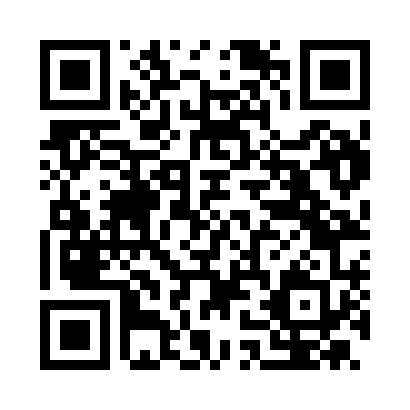 Prayer times for Aldeno, ItalyWed 1 May 2024 - Fri 31 May 2024High Latitude Method: Angle Based RulePrayer Calculation Method: Muslim World LeagueAsar Calculation Method: HanafiPrayer times provided by https://www.salahtimes.comDateDayFajrSunriseDhuhrAsrMaghribIsha1Wed4:016:021:136:148:2410:172Thu3:596:011:136:158:2510:193Fri3:565:591:126:158:2710:214Sat3:545:581:126:168:2810:235Sun3:525:561:126:178:2910:256Mon3:495:551:126:188:3010:277Tue3:475:531:126:198:3210:298Wed3:455:521:126:198:3310:319Thu3:435:511:126:208:3410:3410Fri3:405:491:126:218:3510:3611Sat3:385:481:126:218:3710:3812Sun3:365:471:126:228:3810:4013Mon3:345:461:126:238:3910:4214Tue3:315:441:126:248:4010:4415Wed3:295:431:126:248:4110:4616Thu3:275:421:126:258:4310:4817Fri3:255:411:126:268:4410:5018Sat3:235:401:126:268:4510:5219Sun3:215:391:126:278:4610:5420Mon3:195:381:126:288:4710:5621Tue3:175:371:126:288:4810:5822Wed3:155:361:126:298:4911:0023Thu3:135:351:126:308:5011:0224Fri3:115:341:136:308:5211:0425Sat3:095:331:136:318:5311:0626Sun3:075:321:136:328:5411:0827Mon3:055:321:136:328:5511:1028Tue3:035:311:136:338:5611:1129Wed3:025:301:136:338:5611:1330Thu3:005:301:136:348:5711:1531Fri2:585:291:136:348:5811:17